ALLEGATO 2 Manifestazione di interesse a partecipare alla selezione di operatori economici da invitare alla successiva procedura negoziata mediante richiesta d’offerta (R.d.O.) su MEPA ai sensi dell’art. 36 c. 2 lett. b del D. Lgs. 50/2016 e ss.mm. per l’affidamento della fornitura legata alla realizzazione del progetto “Laboriosamente verso il digitale”, a valere sul PIANO NAZIONALE DI RIPRESA E RESILIENZA MISSIONE 4: ISTRUZIONE E RICERCA Componente 1 – Potenziamento dell’offerta dei servizi di istruzione: dagli asili nido alle Università Investimento 3.2: Scuola 4.0 Azione 2 - Next generation labs– Laboratori per le professioni digitali del futuro– D.M. 218/2022 Allegato 2CNP: M4C1I3.2-2022-962-P-16026CUP: F24D22002660006CIG: 9894379BD7Titolo progetto: Laboriosamente verso il digitalel/la sottoscritt_ __________________________________________________________________________ nat_ a _________________________________________(Prov. ) il ________________________________ titolare/Legale rappresentante dell’impresa ___________________________________________________ C.F._________________________________ Partita IVA _______________________________________ Con sede legale nel Comune di _______________________________________ Provincia ___________ Via __________________________________________________ n._________ CAP _________________ e sede amministrativa nel Comune di ____________________________________ Provincia ___________ Via __________________________________________________ n. __________ CAP _______________ Telefono __________________________________ Fax ____________________________________ Recapito presso il quale deve essere inviata qualsiasi comunicazione inerente la gara:_______________________________________________________________________________________ Tel. _________________________ Fax _________________________ Pec. _________________________Consapevole delle sanzioni penali previste dall’art. 76 del D.P.R. n. 445/2000 per le ipotesi di falsità in atti e dichiarazioni mendaci,manifesta il proprio interesse e chiededi partecipare alla selezione di operatori economici da invitare a procedure di gara negoziata tramite richiesta d’offerta (R.d.O) su MEPA ai sensi dell’art. 36 c. 2 lett. b del D. Lgs. 50/2016 e ss.mm. , per l’affidamento della fornitura di beni legata alla realizzazione del progetto “Laboriosamente verso il digitale”, a valere sul PIANO NAZIONALE DI RIPRESA E RESILIENZA MISSIONE 4: ISTRUZIONE E RICERCA Componente 1 – Potenziamento dell’offerta dei servizi di istruzione: dagli asili nido alle Università Investimento 3.2: Scuola 4.0 Azione 2 - Next generation labs – Laboratori per le professioni digitali del futuro– D.M. 218/2022 Allegato 2Consapevole, ai sensi e per gli effetti di cui al D.P.R. 445/2000, della responsabilità e delle conseguenze civili e penali previste in caso di dichiarazioni mendaci e/o formazione od uso di atti falsi, nonché in caso di esibizione di atti contenenti dati non più corrispondenti a verità e consapevoli altresì che qualora emerga la non veridicità del contenuto della presente dichiarazione la scrivente impresa decadrà dai benefici per i quali la stessa è rilasciataDICHIARAChe il medesimo e la ditta da lui rappresentata non sono mai incorsi in provvedimenti che comportano l’incapacità a contrarre con la Pubblica Amministrazione;Di essere in regola con gli obblighi relativi al pagamento dei contributi previdenziali ed assistenziali per eventuali lavori dipendenti;Di essere iscritto alla CCIA di ____________________al n. _____ in data ____________ alla seguente categoria: _________________________________;(eventualmente) in quanto cooperativa o consorzio di cooperative, di essere regolarmente iscritta nel registro prefettizio/schedario generale della cooperazione di ___________________________;Di essere iscritto all’INPS sede di _______________ matricola n. ___________________________;Di essere iscritto all’INAIL sede di _______________matricola n. ___________________________;Di non aver riportato condanne penali e di non avere procedimenti penali pendenti;Che non risulta a proprio carico nel casellario giudiziale generale alla Procura della Repubblica presso il Tribunale di _______________;Di non essere in stato di fallimento, di liquidazione ovvero di non avere in corso procedimenti per la dichiarazione di una di tali condizioni;Di non aver subito condanne con sentenze passate in giudicato, per qualsiasi reato che incida sulla propria moralità professionale, o per delitti finanziari;Di non essere sottoposto a misura di prevenzione e di non essere a conoscenza della esistenza a proprio carico e dei propri conviventi di procedimenti in corso per l’applicazione delle misure di prevenzione di cui alla Legge 575/1965 come successivamente integrata e modificata né di cause ostative all’iscrizione negli albi di appaltatori o fornitori pubblici;Di non essere a conoscenza che nei confronti della ditta/consorzio/società ___________________ di cui il sottoscritto è il legale rappresentante dal _______________ sussista alcun provvedimento giudiziario interdittivo disposto ai sensi della L. 575/75 come successivamente integrata e modificata e che conseguentemente non sussistono cause di divieto, decadenza o sospensione di cui alla L. 575/75 come successivamente integrata e modificata;Di accettare senza condizione o riserva alcuna, tutte le norme e disposizioni contenute nel bando; Di applicare a favore del lavoratore dipendente condizioni giuridiche retributive non inferiori a quelle risultanti dai contratti di lavoro;L’inesistenza delle cause di esclusione indicate nell’art. 80 del D.Lgs. 50/2016;Che non sussistono a proprio carico ed a carico dell’impresa rappresentata procedimenti in corso per l’applicazione delle misure di prevenzione di cui all’art. 3 della L. 1423/1956 o di alcuna delle cause ostative previste dall’art. 10 della L. 575/1965 come successivamente integrata e modificata;Che nei confronti dell’impresa non è stata irrogata la sanzione amministrativa dell’interdizione all’esercizio dell’attività o del divieto di contrarre con la Pubblica Amministrazione di cui all’art. 9 comma 2 lettera a) e c) del D. Lgs 231/2001;Che l’impresa non si è avvalsa dei piani individuali di emersione di cui alla legge 383/2001 ovvero che si è avvalsa dei piani individuali di emersione di cui alla L. 383/2001 e che il periodo di emersione si è concluso; Di disporre di organico adeguato allo svolgimento delle prestazioni richieste;Che non si trova in alcuna delle posizioni o condizioni ostative previste dalla vigente legislazione in materia di lotta alla delinquenza di tipo mafioso;Che mantiene la validità dell’offerta per almeno sei mesi;Che consegna, installa e collauda il materiale con proprio personale specializzato entro e non oltre  180 giorni lavorativi successivi alla stipula del contratto; che il trasporto e l’installazione è a suo carico fino alla sede dell’Istituto e nei locali indicati;Che i prodotti sono garantiti per almeno due anni;Che il servizio di assistenza è garantito per tutti i giorni lavorativi dell’Istituzione Scolastica dalle ore 9,00 alle ore 13,00;Che assicurerà la fornitura ed installazione di eventuali pezzi di ricambi per un periodo di almeno 5 anni; Che le apparecchiature e gli impianti richiesti sono rispondenti alle specifiche descritte e comunque tali da essere idonei alla destinazione prefissata;Che i beni di cui alla fornitura sono conformi alla D.L. 626/94 e successive modifiche;Di essere informato, ai sensi della vigente normativa in materia di protezione dei dati personali, che i dati personali raccolti saranno trattati, anche con strumenti informatici, esclusivamente nell’ambito del procedimento per il quale la presente dichiarazione viene resa.Inoltre dichiara:Di essere in regola con l’assolvimento degli obblighi di versamento dei contributi assicurativi stabiliti dalle vigenti disposizioni (art. 2 del D.L. convertito in Legge n. 266/2002);I seguenti dati per la richiesta del DURC:codice fiscale _______________________________________________________Denominazione Ragione Sociale ________________________________________Sede legale___________________________________comune_______________________________________________Indirizzo_____________________________________________________Sede operativa_________________________________________________ Comune________________________________________________________ Indirizzo________________________________________________________INAIL Codice ditta_______________________________________Sede competente_______________________________________INPS Matricola aziendale___________________________________ Sede competente__________________________________________Altro_______________________________Luogo e data _____________________Timbro e firma del dichiarante (Titolare o Legale Rappresentante)Attenzione:Il presente fac simile, compilato in ogni sua parte, firmato dal titolare o legale rappresentante e riportante il timbro della ditta, dovrà essere acquisito tramite scanner e allegato alla PEC in formato PDF. Con le stesse modalità dovrà inoltre essere allegata copia di un VALIDO documento di identità del sottoscrittore.In alternativa, una volta acquisito digitalmente in formato PDF il documento compilato in ogni sua parte, potrà essere firmato digitalmente e inviato a mezzo PEC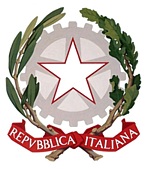 I.S.I.S.S. “Padre Salvatore Lener”Via Leonardo Da Vinci I Traversa, n° 4 81025 MARCIANISE (CE)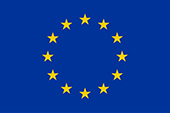 Settore Economico: Amministrazione, Finanza e Marketing – Sistemi Informativi Aziendali – TurismoSettore Tecnologico: Costruzioni, Ambiente e TerritorioSettore Servizi: Servizi Socio Sanitari – Articolazioni: Odontotecnico e OtticoSettore Economico: Amministrazione, Finanza e Marketing – Sistemi Informativi Aziendali – TurismoSettore Tecnologico: Costruzioni, Ambiente e TerritorioSettore Servizi: Servizi Socio Sanitari – Articolazioni: Odontotecnico e OtticoC. Fisc.:93090320610 –Cod. Mecc.: CEIS03900D – Distretto n°14 – Ambito: CAM 07 – Cod. Uff.: UFK5VJ – tel/Fax 0823 839364C. Fisc.:93090320610 –Cod. Mecc.: CEIS03900D – Distretto n°14 – Ambito: CAM 07 – Cod. Uff.: UFK5VJ – tel/Fax 0823 839364C. Fisc.:93090320610 –Cod. Mecc.: CEIS03900D – Distretto n°14 – Ambito: CAM 07 – Cod. Uff.: UFK5VJ – tel/Fax 0823 839364C. Fisc.:93090320610 –Cod. Mecc.: CEIS03900D – Distretto n°14 – Ambito: CAM 07 – Cod. Uff.: UFK5VJ – tel/Fax 0823 839364                                                                                   AL DIRIGENTE SCOLASTICOdell’ISISS “P. S: Lener” Marcianise